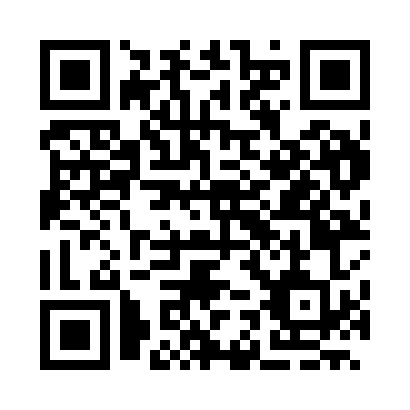 Prayer times for Kren, BulgariaWed 1 May 2024 - Fri 31 May 2024High Latitude Method: Angle Based RulePrayer Calculation Method: Muslim World LeagueAsar Calculation Method: HanafiPrayer times provided by https://www.salahtimes.comDateDayFajrSunriseDhuhrAsrMaghribIsha1Wed4:226:131:166:138:1910:022Thu4:206:111:156:148:2010:043Fri4:186:101:156:158:2110:064Sat4:176:091:156:158:2210:075Sun4:156:071:156:168:2410:096Mon4:136:061:156:178:2510:117Tue4:116:051:156:178:2610:128Wed4:096:041:156:188:2710:149Thu4:076:021:156:188:2810:1610Fri4:056:011:156:198:2910:1711Sat4:046:001:156:208:3010:1912Sun4:025:591:156:208:3110:2113Mon4:005:581:156:218:3210:2214Tue3:585:571:156:228:3310:2415Wed3:575:561:156:228:3410:2616Thu3:555:551:156:238:3510:2717Fri3:535:541:156:238:3610:2918Sat3:525:531:156:248:3710:3119Sun3:505:521:156:258:3810:3220Mon3:485:511:156:258:3910:3421Tue3:475:501:156:268:4010:3522Wed3:455:491:156:268:4110:3723Thu3:445:491:156:278:4210:3824Fri3:435:481:156:278:4310:4025Sat3:415:471:156:288:4410:4126Sun3:405:471:166:288:4510:4327Mon3:395:461:166:298:4610:4428Tue3:375:451:166:298:4710:4629Wed3:365:451:166:308:4810:4730Thu3:355:441:166:308:4810:4831Fri3:345:441:166:318:4910:50